Potvrzení objednávky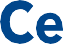 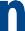 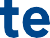 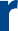 Číslo: RI099236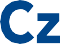 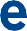 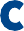 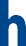 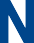 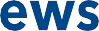 Institut plánování a rozvoje hlavního města PrahyVyšehradská 2077/57 12800 PrahaČeská republikaCZECH NEWS CENTER a.s.Komunardů 1584/42 17000 Praha 7 Česká republikaIČ: 02346826 DIČ: CZ02346826Celkem bez DPH	80 000,10 KčPlatí Všeobecné obchodní podmínky pro inzerci v médiích vydávaných, provozovaných a zastupovaných společností CZECH NEWS CENTER a. s. a Zvláštní podmínky pro inzerci některých produktů v mediích vydávaných/provozovaných společností CZECH NEWS CENTER a. s. ve spojení s platným ceníkem, informace o zpracování osobních údajů je uvedena na www.cncenter.czpodpisObjednávku přijal(a):Magdalena VobořilováTel.: 225 977 133Strana 1 z 1Společnost Czech News Center a.s. je zapsaná v obchodním rejstříku vedeném u Městského soudu v Praze v oddílu B, vložce číslo 19490.IČ: 70883858	DIČ: CZ70883858IČ: 70883858	DIČ: CZ70883858Číslo obj. zákazníka:Datum přijetí:	23.9.2019Číslo obj. zákazníka:Datum přijetí:	23.9.2019Dodavatel podkladů:Dodavatel podkladů:Kontakt:Kontakt:Zadavatel:Zadavatel:Kampaň:Kampaň:Téma:Téma:Inzertní poradce:	Michael PatzelInzertní poradce:	Michael PatzelKód a název produktuKód a název produktuPočetJednotková cenaBez DPH (Kč)R2š	Reflex 1/2 strany (formát na šířku)R2š	Reflex 1/2 strany (formát na šířku)3 ks26 666,7080 000,10Titul	ReflexTitul	ReflexZákladní cena150 000,00Šířka[mm] x Výška[mm]	196 x 128Sleva	-82,22%	-123 333,30Sleva	-82,22%	-123 333,30Sleva	-82,22%	-123 333,30Sleva	-82,22%	-123 333,30Sleva	-82,22%	-123 333,301. Datum zveřejnění10.10.2019 /10.10.2019 /10.10.2019 /10.10.2019 /10.10.2019 /Termín pro dodání podkladů26.9.201926.9.201926.9.201926.9.201926.9.2019příloha Designblok2. Datum zveřejnění17.10.2019 /17.10.2019 /17.10.2019 /17.10.2019 /17.10.2019 /Termín pro dodání podkladů3.10.20193.10.20193.10.20193.10.20193.10.20193. Datum zveřejnění24.10.2019 /24.10.2019 /24.10.2019 /24.10.2019 /24.10.2019 /Termín pro dodání podkladů10.10.201910.10.201910.10.201910.10.201910.10.2019Základ pro DPHDPH 21%Celkem s DPH80 000,10 Kč16 800,03 Kč96 800,13 KčCelkem k úhradě	96 800,00 KčCelkem k úhradě	96 800,00 Kč